МИНИСТЕРСТВО НАУКИ И ВЫСШЕГО ОБРАЗОВАНИЯ РОССИЙСКОЙ ФЕДЕРАЦИИФедеральное государственное автономное 
образовательное учреждение высшего образования 
«Национальный исследовательский Нижегородский государственный университет 
им. Н.И. Лобачевского»(факультет / институт / филиал)Рабочая программа дисциплины (наименование дисциплины (модуля))Уровень высшего образования(бакалавриат / магистратура / специалитет)Направление подготовки / специальность (указывается код и наименование направления подготовки / специальности)Направленность образовательной программы(указывается профиль / магистерская программа / специализация)Форма обучения(очная / очно-заочная / заочная)Нижний Новгород 2021 годМесто дисциплины в структуре ООП Дисциплина Теоретическая и прикладная механика относится к обязательной части.Планируемые результаты обучения по дисциплине, соотнесенные с планируемыми результатами освоения образовательной программы (компетенциями и индикаторами достижения компетенций)Структура и содержание дисциплиныТрудоемкость дисциплиныСодержание дисциплиныКраткое содержание разделов и тем дисциплины (модуля)3 семестр1. Введение. Система отсчета. Закон инерции. Принцип относительности. Преобразования Галилея. Классическая и релятивистская механика. Преобразование Лоренца.2.Абсолютно твердое тело. Поступательное и вращательное движение. Основные кинематические характеристики – меры движения точки.Скорость и ускорение точки в криволинейных координатах.3.Классификация движений твердого тела. Вращение тела вокруг неподвижной оси. Сферическое вращение. Плоскопараллельное движение тела.4. Абсолютное, относительное, переносное движения точки. Сложение скоростей. Сложение ускоренийю5. Взаимодействия и силы. Фундаментальные взаимодействия. Масса. Гравитационное взаимодействие. Заряд. Электромагнитное взаимодействие. Действие и противодействиеСилы в механике. Потенциальные силы. Потенциальная функция. Сложение потенциальных сил.6. Количество движения. Второй закон Ньютона. Главный вектор сил. Второй закон в проекциях на оси естественного трехгранника. Прямая и обратная задачи механики..7. Теорема об изменении количества движения точки. Момент количества движения точки. Теорема об изменении момента количества движения. Центральная сила. Следствия из теоремы об изменении момента количества движения.Мощность. Работа силы. Работа потенциальной силы. Теорема об изменении кинетической энергии точки.8. Движение в центральном поле. Уравнение траектории точки. Классификация движений точки в ньютоновском поле тяготения. Первая, вторая, третья космические скорости. Законы Кеплера9 Динамика материальной точки в неинерциальной системе. Силы инерции.10. Система материальных точек. Центр инерции. Теорема о движении центра инерции. Реактивное движение. Теорема об изменении количества движения. Закон сохранения количества движения. Теорема об изменении момента количества движения системы. Закон сохранения момента количества движения. Теорема об изменении кинетической энергии системы. Закон сохранения суммы кинетической и потенциальной энергии.11. Момент количества движения твердого тела относительно оси вращения. Момент инерции относительно оси. Теорема Штейнера. Уравнение вращательного движения тела вокруг неподвижной оси. Колебания физического маятника.12. Динамика плоского движения твердого тела. Кинетическая энергия твердого тела в плоском движении. Радиус инерции относительно оси.13. Кинетическая энергия твердого тела в общем случае. Тензор моментов инерции. Главные моменты инерции. Момент количества движения твердого тела.14. Уравнения поступательного и вращательного движений твердого тела. Уравнения движения твердого тела в подвижной системе. Работа силы во вращательном движении.15. Способы задания ориентации  твердого тела с одной неподвижной точкой. Система углов конечного вращения. Углы Эйлера. Углы Крылова-Булгакова. Матрицы ортогональных отображений. Уравнения движения твердого тела с одной неподвижной точкой: динамические уравнения Эйлера, кинематические уравнения.16. Задача о свободном движении тела с неподвижной точкой. Регулярная прецессия свободного тела под действием момента. Волчок Лагранжа..Гироскоп. Прецессионная теория гироскопа4 семестр17.Связи: удерживающие-неудерживающие, голономные, неголономные, стационарные, нестационарные. Реакции связей. Основная задача механики несвободной системы n точек. Действительные, возможные, виртуальные перемещения. Идеальные связи.18. Дифференциальные принципы Общее уравнение динамики, Принцип виртуальных перемещений. Принцип Даламбера.19. Независимые координаты . Обобщенные силы. Уравнения Лагранжа в независимых координатах Структура кинетической энергии и функции Лагранжа в обобщенных координатах. Обобщенный интеграл энергии. Циклические интегралы.20. Колебания. Свободные колебания. Гармонический осциллятор. Линейный осциллятор. Фазовый портрет осциллятора. Разбиение плоскости параметров линейной системы на области с различным типом состояний равновесия.21. Колебания систем с n степенями свободы. Уравнение частот. Амплитудные векторы. Главные колебания. Нормальные координаты22. Устойчивость движения. Невозмущенное движение, возмущенное движение. Устойчивость по Ляпунову, асимптотическая устойчивость. Уравнения возмущенного движения. Уравнения первого приближения Устойчивость по первому приближению. Характеристические показатели. Характеристический определитель. Теорема Ляпунова об устойчивости по первому приближению. Теорема Ляпунова о неустойчивости по первому приближению. Устойчивость положения равновесия консервативной системы (теорема Лагранжа).23.Механика Гамильтона. Переменные Лагранжа, канонические переменные. Канонические уравнения Гамильтона. Свойства функции Гамильтона. Первый интеграл канонической системы.. Скобки Пуассона. Теорема Пуассона. Фазовое пространство, пространство конфигураций, пространство состояний. Ансамбль Гиббса. Закон сохранения фазового объема (теорема Лиувилля).Решение задачи о движении механической системы методом Остроградского. Уравнение Остроградского -Гамильтона. Теорема Остроградского. Уравнение Остроградского-Гамильтона в отсутствие явной зависимости функции Гамильтона от времени.  Метод разделения переменныхю24..Вариационные интегральные принципы.  Первая вариация функционала. Действие по Гамильтону.. Принцип Гамильтона. Действие по Лагранжу. Принцип наименьшего действия Эйлера- Лагранжа. Принцип Лагранжа в форме Якоби (принцип Мопертюи).25. Теорема Нетер. Принцип относительности Галилея  и законы сохранения количества движения, момента количества движения,  механической энергии замкнутой системы. Обобщенные законы сохранения в аналитической механике.5 семестр26.Свободные колебания линейных систем. Влияние структуры сил на устойчивость. Теоремы Томсона и Тета. Теорема Ирншоу.Примеры исследования устойчивости: волчок, вращающийся вал, тело, левитирующее в электрическом поле26. Вынужденные колебания системы с одной степенью свободы. Резонанс.Раскачка осциллятора из состояния покоя (незатухающий осциллятор, затухающий осциллятор).27.Вынужденные колебания систем с n степенями свободы. Гармонические коэффициенты влияния. Резонанс. Антирезонанс.Гаситель колебаний28. Основные свойства нелинейных систем.Ангармонические колебания.29. Асимптотические методы разделения движений.  Метод Ван-дер-Поля.Вынужденные колебания нелинейной системы.30.Автоколебания. Фрикционные автоколебания.Разрывные колебания тормозной колодкию31.Удар. Ударный импульс. Общие теоремы теории удара: об изменении количества движения при ударе; об изменении момента количества движения при ударе;  общее уравнение динамики системы материальных точек при ударе.32.Удар материальной точки о препятствие. Прямой удар, гипотеза Ньютона. Косой удар, гипотезы приращения скорости в касательном направлении. Столкновение двух материальных точек. Удар шаров. Удар твердых  тел.Действие удара на твердое тело, имеющее неподвижную ось вращения. Центр удара.33.Системы переменного состава. Реактивная сила. Уравнение Мещерского. Задачи Циолковского.34.Уравнения движения твердого тела с одной неподвижной точкой: динамические уравнения Эйлера, кинематические уравнения.35.Задача о свободном движении тела с неподвижной точкой: симметричный волчок и тело общего вида (геометрическая интерпретация решения).36.Гироскоп. Уравновешенный гироскоп и его практическое применениеУчебно-методическое обеспечение самостоятельной работы обучающихсяВ рамках дисциплины предусмотрены следующие виды самостоятельной работы (порядок их выполнения, форма контроля):повторение материала, пройденного на занятиях лекционного типа (в течение всего семестра, опрос на занятиях лекционного и семинарского типа),самостоятельное изучение отдельных вопросов программы (1 раз в семестр, опрос на занятиях семинарского типа),подготовка к занятиям семинарского типа, решение задач по списку, представленному преподавателем (в течение всего семестра, опрос на занятиях семинарского типа),подготовка к промежуточному контролю успеваемости (зачет).Контрольные вопросы и задания для проведения текущего контроля и промежуточной аттестации по итогам освоения дисциплины приведены в п. 5.2.Фонд оценочных средств для промежуточной аттестации 
по дисциплине (модулю)Фонд оценочных средств включает: контрольные материалы для проведения текущего контроля в форме задач (практических заданий), контрольных работ и контрольные материалы для проведения промежуточной аттестации в форме вопросов и заданий к зачёту.Описание шкал оценивания результатов обучения по дисциплинеШкала оценки при промежуточной аттестацииТиповые контрольные задания или иные материалы, необходимые для оценки результатов обученияТиповые контрольные задания или иные материалы, необходимые для оценки результатов обученияКонтрольные вопросы (ОПК-1)1. Механическое движение. Система отсчета. Закон инерции. Инерциальная система отсчета. Принцип относительности. Классическая и релятивистская механики. Преобразования Галилея.2 Абсолютно твердое тело. Связанный трехгранник. Поступательное, вращательное, сложное движения тела. Материальная точка.3. Плоское движение твердого тела. Перемещение плоской фигуры. Скорости точек плоской фигуры. Мгновенный центр вращения.4. Абсолютное, относительное, переносное движения точки. Сложение скоростей. Сложение ускорений5. Движение в центральном поле. Уравнение траектории точки. Эффективная потенциальная энергия.6.. Динамика материальной точки в неинерциальной системе. Силы инерции.7. Тензор моментов инерции. Главные моменты инерции.8. Приближенная теория гироскопических явлений.9. Динамика несвободной системы. Классификация связей.       Основная задача механики несвободной системы n точек.10. Действительные, возможные, виртуальные перемещения. Идеальные связи.11. Понятие о вариационных принципах механики.  Общее уравнение динамики, Принцип   виртуальных перемещений12. Независимые координаты. Обобщенные силы. Положение равновесия голономной системы. Равновесие при потенциальных силах.13. Уравнения Лагранжа 2 рода. Структура кинетической энергии и функции Лагранжа в обобщенных координатах.14. Консервативная система. Устойчивость положения равновесия консервативной системы (теорема Лагранжа).15. Колебания систем с n степенями свободы. Уравнение частот. Амплитудные векторы. Главные колебания. Нормальные координаты.16. Устойчивость по первому приближению. Теорема Ляпунова об устойчивости по первому приближению. Теорема Ляпунова о неустойчивости по первому приближению. 17. Интегральные вариационные принципы. . Принцип Гамильтона. Принцип наименьшего действия Лагранжа.18. Теорема Нетер.19.Влияние гироскопических и диссипативных сил на устойчивость системы20.Вынужденные колебания систем с 2 степенями свободы. Антирезонанс.21.Вынужденные колебания нелинейной системы. 22.Общие теоремы теории удара.23.Уравнение Мещерского24.Способы задания ориентации  твердого тела с одной неподвижной точкой. Система углов конечного вращения. Кинематические уравнения.25.Уравновешенный гироскоп и его практическое применениеТиповые задания/задачи для оценки 
сформированности компетенции  ( ОПК-1)  Известна зависимость радиус-вектора частицы от времени . Написать выражения для: а. скорости частицы  , б. пути, пройденного за время от , в. средней скорости частицы за время от , г. модуля скорости υ, д. среднего значения модуля скорости за время от .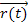 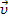 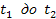 Начальная скорость частицы + 3 (в момент времени  , конечная скорость +4 ( в  ). Найти: а. приращение скорости , б. модуль приращения скорости , в. приращение модуля скорости , г. среднюю скорость  за время от  до  .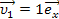 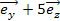 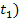 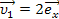 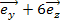 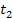 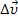 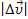 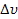 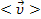 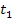 Модуль скорости υ частицы меняется со временем t по закону  , где a и b – положительные постоянные. Модуль ускорения w=3a. Найти тангенциальное и нормальное ускорения и радиус кривизны R траектории в зависимости от времени.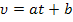 Диск радиуса R катится по горизонтальной поверхности без проскальзывания. В некоторый момент времени известны скорости  его центра.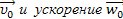 Найти в этот момент времени скорость и ускорение верхней точки диска. Показать ускорение этой точки на рисункеМаленький шарик, брошенный с начальной скоростью  под углом α к горизонту, ударился о вертикальную стенку, движущуюся навстречу с горизонтально 	направленной скоростью , и отскочил в точку, из которой был брошен. Определить 	через какое 	время t после броска произошло столкновение шарика со стенкой. 	Потерями на трение пренебречьИзвестно, что Луна все время обращена к Земле одной и той же стороной и обращается вокруг Земли за 27,3 суток. Определить угловую скорость вращения Луны вокруг ее оси. Сравнить ее со скоростью суточного вращения Земли.Смещение материальной точки по двум взаимно перпендикулярным направлениям описывается уравнениями x=0,1sin2t; y=0,05sin(2t+π/2). Найдите а) уравнение траектории точки; б) зависимость скорости точки от времени; в) зависимость полного ускорения точки от времени; г) радиус кривизны траектории в тех точках, где скорость наибольшая и наименьшая.Шарик, подвешенный на нити, качается в вертикальной плоскости так, что его ускорение в крайнем и нижнем положениях равны по модулю друг другу. Найти угол α отклонения нити в крайнем положении.Через блок, вращающийся вокруг горизонтальной оси  О , перекинута нерастяжимая веревка, к одному концу которой подвешен груз  m. Другой конец прикреплен к вертикальной пружине. Коэффициент жесткости k.  Определить период колебаний. Масса блока М, радиус  R. Веревка не скользит по блоку.Гладкая проволочная окружность радиуса R вращается вокруг вертикального диаметра с постоянной угловой скоростью ω. На окружность насажено колечко массы m, соединенное с точкой О окружности пружиной жесткости k, дли на которой в недеформированном состоянии    Составить уравнение относительного движения колечка в форме Лагранжа. Составить канонические уравнения.Материальная точка массы     m       движется по окружности под действием центральной  силы     , где            - положительная постоянная,      r   - расстояние от притягивающего центра .  Момент количества движения  точки равен      K      . Исследовать устойчивость этого движения.Волчок, который представляет собой диск радиуса r, насаженный в центре под прямым углом на невесомый стержень длины l , закрутили с большой скоростью, после чего он начал прецессировать вокруг вертикали с углом нутации θ и угловой скоростью прецессии ω2 . Найти угловую скорость собственного вращения волчка ω1 . Два одинаковых упругих шара А и В движутся навстречу один другому. При каком соотношении между скоростями до удара шар А после удара остановится? Определить положение центра удара прямоугольной мишени для стрельбы. Высота мишени h.Однородная прямая призма с квадратным основанием стоит на горизонтальной плоскости и может вращаться вокруг ребра АВ, лежащего в этой плоскости. Ребро основания призмы равно a , высота 3a, масса 3m. В середину боковой грани, противоположной ребру АВ, ударяет шар массы m с горизонтальной скоростью v. Полагая, что удар неупругий и что масса шара сосредоточена в его центре, определить наименьшую величину скорости, при которой призма опрокинется.Капля движется в однородном поле тяжести в среде. Вследствие конденсации происходит увеличение массы капли по закону  - площадь поверхности. Найти скорость капли.Несколько звеньев однородной цепи свешиваются с края стола. Остальная часть цепи сложена в кучу на краю стола. В начальный момент скорость цепи равна нулю. Найти ускорение цепи.Ведро массы m тянут из колодца на веревке с постоянной силой F . Вода вытекает из ведра с постоянной скоростью. В течение интервала времени T вся вода вытекает. Найти скорость ведра в момент времени T.Найти компоненты тензора инерции в главных центральных осях следующих однородных тел массы m  а. прямоугольный параллелепипед  a, b, c.  б. кругового конуса с высотой h и радиусом основания R. Пусть движение твердого тела таково, что вектор абсолютной угловой скорости тела имеет постоянные проекции на оси симметрии системы координат, связанной с самим телом. Показать, что в этом случае тело вращается вокруг неподвижной оси с постоянной угловой скоростью, т.е. вектор угловой скорости не изменяется по отношению к невращающейся системе координат.Вывести кинематические уравнения движения твердого тела в углах Крылова.6. Учебно-методическое и информационное обеспечение дисциплины (модуля)а) основная литература:Журавлев В.Ф. Основы классической механики. М. Физматлит, 2001. 320 с. (27 экз)Бугаенко Г.А., Маланин В.В., Яковлев В.И. Основы классической механики. М. Высшая школа, 1999. 306 с. (56 экз)Бухгольц Н.Н. Основной курс теоретической механики . Т.1,2 (78 экз)4. Мещерский И.В. Задачи по теоретической механике. С-Петербург. Изд-во «Лань», 1998.448 с. (20 экз.)5. Пятницкий Е.С., Трухан Н.М., Ханукаев Ю.И., Яковенко Е.Н. Сборник задач по  аналитической механике. М. Наука, 1980. 320 с. (354 экз.)6.Культина Н.Ю., Новиков В.В. Как решать задачи по теоретической механике. Н. Новгород. ННГУ, 2010. 34 с. (20 экз. на каф. ТКЭМ)б) дополнительная литература:Лойцянский Л.Г., Лурье А.И. Курс теоретической механики Т.1.2Меркин Д.Р. Введение в теорию устойчивости движения. М. Наука. 1971, 312 стр.  (8 экз.) Журавлев В.Ф., Климов Д.М. Прикладные методы в теории колебаний. М.: Наука. 1988,Наука. 1988,28 с.. в) программное обеспечение и Интернет-ресурсы:http://eqworld.ipmnet.ru/ru/library/mechanics/theoretical.htm7. Материально-техническое обеспечение дисциплины (модуля)Учебные аудитории, оборудованные мультимедийной техникой (компьютер, проектор, экран), для проведения занятий лекционного и семинарского типа.Программа составлена в соответствии с требованиями ФГОС ОС 01.03.03 Механика и математическое моделированиеПрограмма одобрена на заседании методической комиссии института информационных технологий, математики и механикиот 2 июня 2021 года, протокол № 8.Институт информационных технологий, математики и механикиУТВЕРЖДЕНО
решением президиума Ученого совета ННГУ
протокол от
«11»  мая 2021 г. № 2Теоретическая и прикладная механика-1бакалавриат01.03.03 Механика и математическое моделированиеМатематическое моделирование и компьютерный инжинирингочная№ вариантаМесто дисциплины в учебном плане образовательной программыСтандартный текст для автоматического заполнения в конструкторе РПД1Блок 1. Дисциплины (модули) Обязательная частьДисциплина Б1.О.17, Теоретическая и прикладная механика относится к обязательной части ООП направления подготовки 01.03.03 Механика и математическое моделирование.Формируемые компетенции (код, содержание компетенции)Планируемые результаты обучения по дисциплине (модулю), в соответствии с индикатором достижения компетенцииПланируемые результаты обучения по дисциплине (модулю), в соответствии с индикатором достижения компетенцииНаименование оценочного средстваФормируемые компетенции (код, содержание компетенции)Индикатор достижения компетенции*
(код, содержание индикатора)Результаты обучения 
по дисциплине**Наименование оценочного средстваОПК-2 Способен применять методы математического и алгоритмического моделирования, современный математический аппарат в научно-исследовательской и опытно-конструкторской деятельности ОПК-2.1. Знает основы теоретической и прикладной механикиСобеседованиеОПК-2 Способен применять методы математического и алгоритмического моделирования, современный математический аппарат в научно-исследовательской и опытно-конструкторской деятельности ОПК-2.2.Умеет анализировать и решать стандартные профессиональные задачи с применением фундаментальных знаний механики и математики.Контрольная работаОПК-2 Способен применять методы математического и алгоритмического моделирования, современный математический аппарат в научно-исследовательской и опытно-конструкторской деятельности ОПК-.2.3Владеет навыками применения фундаментальных разделов механики, базовых знаний естественнонаучного и математического циклов при решении стандартных профессиональных задач.Контрольная работаОПК-5 Способен использовать в педагогической деятельности научные основы знаний в сфере математики и механикиОПК-5.1ОПК-5 Способен использовать в педагогической деятельности научные основы знаний в сфере математики и механикиОПК-5.2ОПК-5 Способен использовать в педагогической деятельности научные основы знаний в сфере математики и механикиОПК-5.3очная форма обученияОбщая трудоемкость  11   з.е.Часов по учебному плану324в том числеаудиторные занятия (контактная работа):- занятия лекционного типа80- занятия семинарского типа96Контроль самостоятельной работы (КСР)6самостоятельная работа104Промежуточная аттестация –3 семестр-экз.,4 семестр – экзамен,5 семестр - Очная форма обученияОчная форма обученияОчная форма обученияОчная форма обученияОчная форма обученияОчная форма обученияОчная форма обученияНаименование и краткое содержание 
разделов и тем дисциплиныВсего
(часы)в том числев том числев том числев том числев том числеНаименование и краткое содержание 
разделов и тем дисциплиныВсего
(часы)Контактная работа 
(работа во взаимодействии с преподавателем), часыиз нихКонтактная работа 
(работа во взаимодействии с преподавателем), часыиз нихКонтактная работа 
(работа во взаимодействии с преподавателем), часыиз нихКонтактная работа 
(работа во взаимодействии с преподавателем), часыиз нихСР1, часыНаименование и краткое содержание 
разделов и тем дисциплиныВсего
(часы)ЗЛеТ2ЗСеТ3ЗЛаТ4ВсегоСР1, часыКинематика материальной точки и твердого тела4010102020Основные теоремы динамики системы4710102027Динамика вращательного движения твердого тела5412122430Общее уравнение динамики. Принцип виртуальных перемещений1848126Уравнения Лагранжа в независимыз переменных   28816244Свободные колебания системы   20610164Устойчивсть движения124484Механика Гамильтона1666124Вариационные интегральные принципы механики124484Влияние структуры сил на устойчивость линейных систем102245Вынужденные колебания механических систем 102246Нелинейные колебания механических систем. Автоколебания.144486Удар102246Системы переменного состава.102246Уравнения движения твердого тела с одной неподвижной точкой: динамические уравнения Эйлера, кинематические уравнения. Гироскоп.18448101 Самостоятельная работа обучающегося.2 Занятия лекционного типа.3 Занятия семинарского типа.4 Занятия лабораторного типа.1 Самостоятельная работа обучающегося.2 Занятия лекционного типа.3 Занятия семинарского типа.4 Занятия лабораторного типа.1 Самостоятельная работа обучающегося.2 Занятия лекционного типа.3 Занятия семинарского типа.4 Занятия лабораторного типа.1 Самостоятельная работа обучающегося.2 Занятия лекционного типа.3 Занятия семинарского типа.4 Занятия лабораторного типа.1 Самостоятельная работа обучающегося.2 Занятия лекционного типа.3 Занятия семинарского типа.4 Занятия лабораторного типа.1 Самостоятельная работа обучающегося.2 Занятия лекционного типа.3 Занятия семинарского типа.4 Занятия лабораторного типа.1 Самостоятельная работа обучающегося.2 Занятия лекционного типа.3 Занятия семинарского типа.4 Занятия лабораторного типа.Шкала оценивания сформированности компетенцийШкала оценивания сформированности компетенцийУровень сформированности компетенций (индикатора достижения компетенций)Уровень сформированности компетенций (индикатора достижения компетенций)Уровень сформированности компетенций (индикатора достижения компетенций)Шкала оценивания сформированности компетенцийШкала оценивания сформированности компетенцийЗнанияУменияНавыкиплохоне зачтеноОтсутствие знаний теоретического материала. Невозможность оценить полноту знаний вследствие отказа обучающегося от ответаОтсутствие минимальных умений. Невозможность оценить наличие умений вследствие отказа обучающегося от ответаОтсутствие владения материалом. Невозможность оценить наличие навыков вследствие отказа обучающегося от ответанеудовлетворительноне зачтеноУровень знаний ниже минимальных требований. Имели место грубые ошибки.При решении стандартных задач не продемонстрированы основные умения. Имели место грубые ошибки.При решении стандартных задач не продемонстрированы базовые навыки. Имели место грубые ошибки.удовлетворительнозачтеноМинимально допустимый уровень знаний. Допущено много негрубых ошибок.Продемонстрированы основные умения. Решены типовые задачи с негрубыми ошибками. Выполнены все задания, но не в полном объеме.Имеется минимальный набор навыков для решения стандартных задач с некоторыми недочетамихорошозачтеноУровень знаний в объеме, соответствующем программе подготовки. Допущено несколько  негрубых ошибокПродемонстрированы все основные умения. Решены все основные задачи с негрубыми ошибками. Выполнены все задания, в полном объеме, но некоторые с недочетами.Продемонстрированы базовые навыки при решении стандартных задач с некоторыми недочетами.очень хорошозачтеноУровень знаний в объеме, соответствующем программе подготовки. Допущено несколько  несущественных ошибокПродемонстрированы все основные умения. Решены все основные задачи. Выполнены все задания, в полном объеме, но некоторые с недочетами.Продемонстрированы базовые навыки при решении стандартных задач без ошибок и недочетов.отличнозачтеноУровень знаний в объеме, соответствующем программе подготовки, без ошибок.Продемонстрированы все основные умения, решены все основные задачи с отдельными несущественными недочетами, выполнены все задания в полном объеме.Продемонстрированы навыки при решении нестандартных задач без ошибок и недочетов.превосходнозачтеноУровень знаний в объеме, превышающем программу подготовки.Продемонстрированы все основные умения. Решены все основные задачи. Выполнены все задания, в полном объеме без недочетовПродемонстрирован творческий подход к решению нестандартных задачОценкаОценкаУровень подготовкизачтенопревосходноВсе компетенции (части компетенций), на формирование которых направлена дисциплина, сформированы на уровне не ниже «превосходно»зачтеноотличноВсе компетенции (части компетенций), на формирование которых направлена дисциплина, сформированы на уровне не ниже «отлично», при этом хотя бы одна компетенция сформирована на уровне «отлично»зачтеноочень хорошоВсе компетенции (части компетенций), на формирование которых направлена дисциплина, сформированы на уровне не ниже «очень хорошо», при этом хотя бы одна компетенция сформирована на уровне «очень хорошо»зачтенохорошоВсе компетенции (части компетенций), на формирование которых направлена дисциплина, сформированы на уровне не ниже «хорошо», при этом хотя бы одна компетенция сформирована на уровне «хорошо»зачтеноудовлетворительноВсе компетенции (части компетенций), на формирование которых направлена дисциплина, сформированы на уровне не ниже «удовлетворительно», при этом хотя бы одна компетенция сформирована на уровне «удовлетворительно»незачтенонеудовлетворительноХотя бы одна компетенция сформирована на уровне «неудовлетворительно», ни одна из компетенций не сформирована на уровне «плохо»незачтеноплохоХотя бы одна компетенция сформирована на уровне «плохо»Автор(ы)д.ф.-м.н., профессор
Новиков В.В.Рецензент(ы)Заведующий кафедрой 
теоретической, компьютерной и экспериментальной механикид.ф.-м.н., профессор 
Игумнов Л.А.